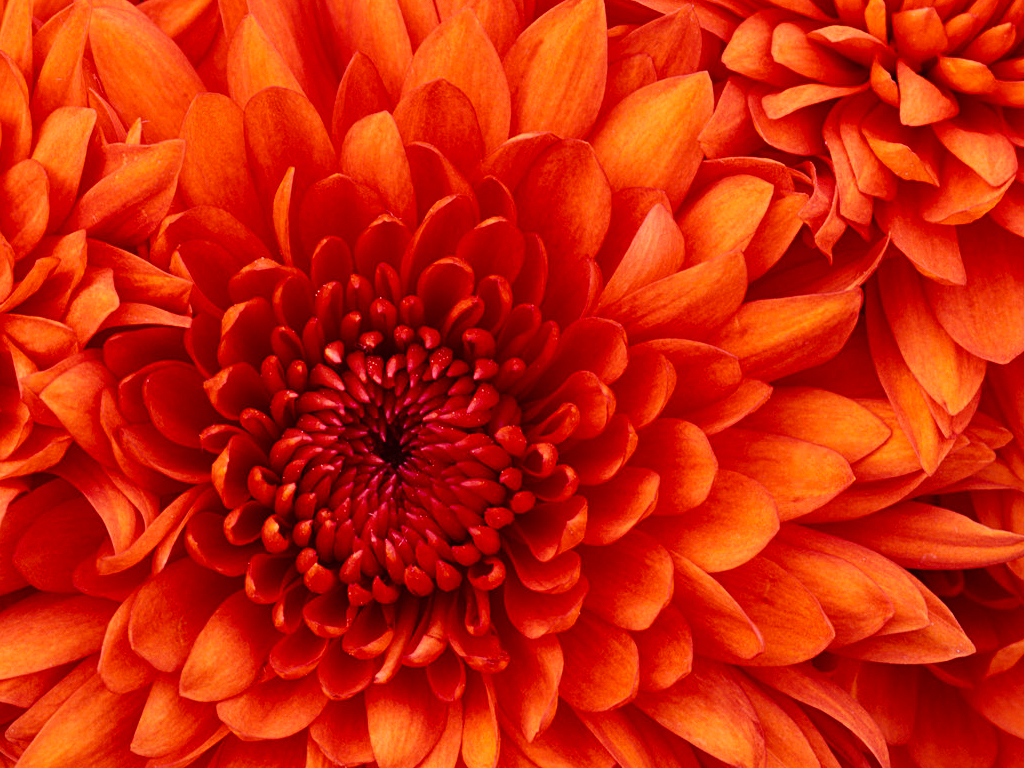 VårmöteSöndagen den 12 juni kl. 11. På dansbanan eller i lokalen beroende på vädret.Välkomna!DagordningMötets öppnandeFastställande av dagordningVal av ordförande och sekreterareVal av justerare Fråga om mötet kallats i behörig ordningEkonomirapportByggfrågorKommunalt arbeteÖvriga frågor100 års jubileetRapport om solceller och individuell mätningNya arrendeavtalTrygghet och säkerhet i koloninMötets avslutande